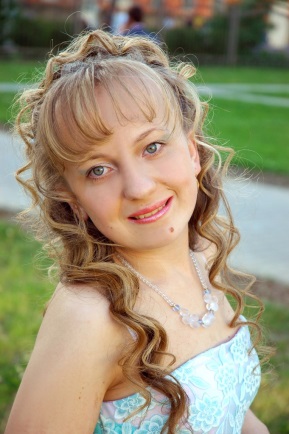 Pushkareva Natalya YurievnaEducation:September 2008-June 2012 г. Educational institution «Mogilev State Food University», specialty «finance and credit», the diploma of the economist (full-time course)Work experience:August 2013-till presentCooperated with the LLC «Minsk city translation center», the LLC «Corporate translation», the LLC «МА «Eclipse», the LLC «Translation center», the LLC «Insensus», the LLC «GP Management», the bureau of translations «Lira», the LLC «Arts buro». Language pairs: Russian-English, English-Russian. Themes:Finance, law, medicine, economics, technique, building, oil and gas.Additional information:I am the self-employed entrepreneur since 2013. I can work in programs MemSource and MemoQ. I translate 8-10 pages per day in average. I have experience in translation of agreements, discharge summaries, operation manuals, periodic safety update reports, charters, passports, diplomas.Date of birth: 07.09.1990Country: Republic of BelarusCity: MogilevE-mail: natalya147@mail.ru